令和3年度　宮崎市民スポーツ教室弓 道 教 室　募集要項　　　　　宮崎市弓道連盟目的・・・弓道の底辺拡大と生涯スポーツの充実を図ることを目的とする。対象・・・経験者・初心者で弓道への興味関心をお持ちの方。（中高校の部活動生を除く）（今回はコロナ禍の影響を考慮して人数を減らして募集します。）期　　間・・・　7月2日（金）～8月27日（金）　17回　　　　　　　　毎週　火・金　の2回　　19時～21時会　　場・・・　宮崎市総合体育館 弓道場募集人員・・・　20名（先着順）受 講 料・・・　5,000円（スポーツ障害保険料800円を含む）　　　　　　　　（注　公園駐車場が19時に閉門になるので、200円×17回=3,400円の　　　　　　　　　　　　立体駐車場料金が必要になります。）講 師 陣・・・　弓道連盟所属団体代表者等 指導経験者問合せ先・・・　宮崎市弓道連盟事務局　　　　　　　　　良 知　英 樹　（080-1728-0026）申込方法・・・　メール：　ratizoo86@yahoo.co.jp　（なるべくメールでお願いします）             　 郵　送：　宮崎市清武町今泉乙２８６４－１　　　　　　　　　　　　　　良 知　英 樹　宛　　郵便番号・住所・氏名・年齢・性別・連絡先（電話）　　　　　　　　　弓道経験の有無（お持ちの方は級位、段位）をご記入の上お申し込みください。（受講料は初日に集金します）受付期間・・・6月1日（火）～6月2０日（日）申し込まれた方には、後日必要事項を連絡させていただきます。＊先行きが依然として不透明ですが、今後のコロナ禍次第では中止の可能性もあることをお含みおきください。＊今年は、今のところ、佐土原会場での実施はない見込みです。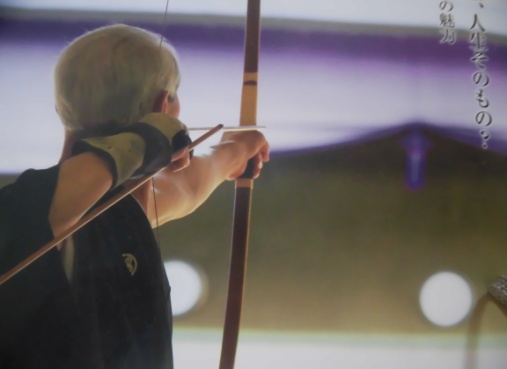 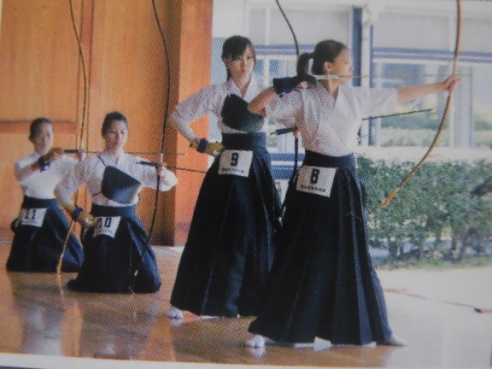 